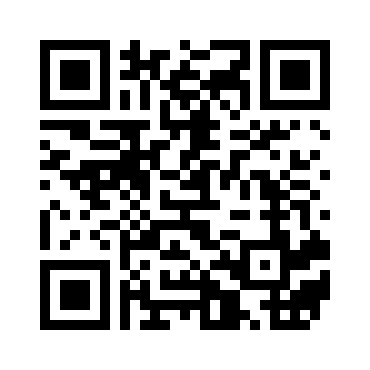 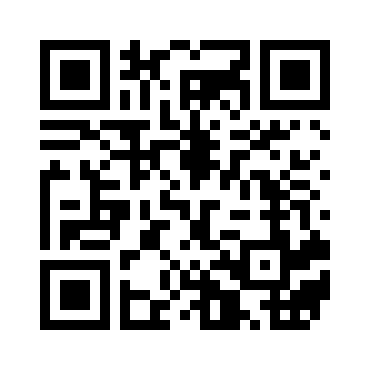 Dit is antwoord op vraag 1Dit is antwoord 2Dit is vraag 1Dit is vraag 2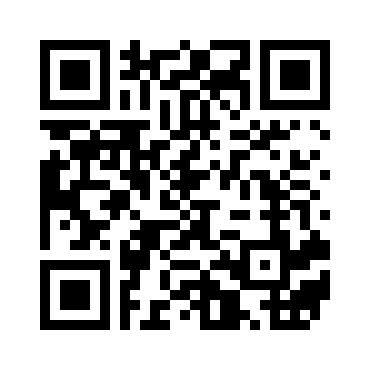 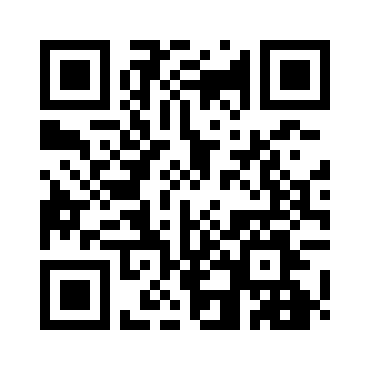 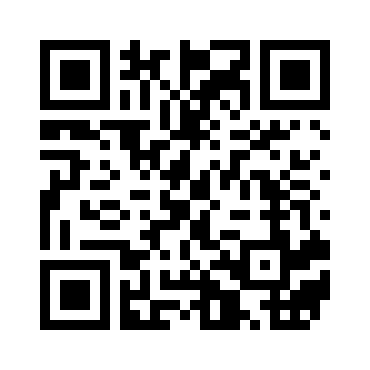 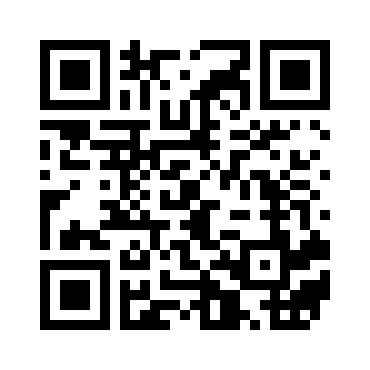 Dit is antwoord 3Dit is antwoord 4Dit is vraag 3Dit is vraag 4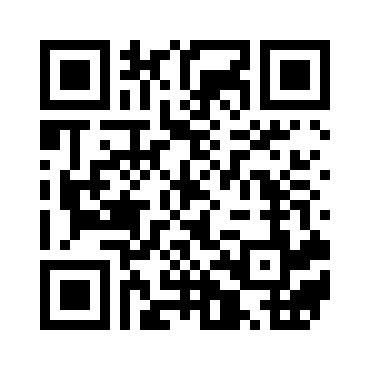 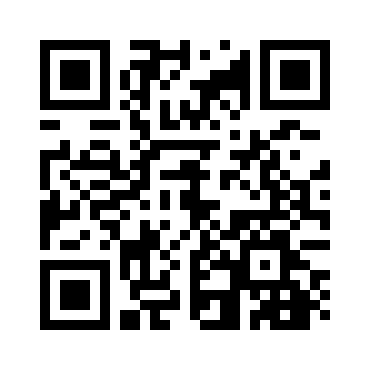 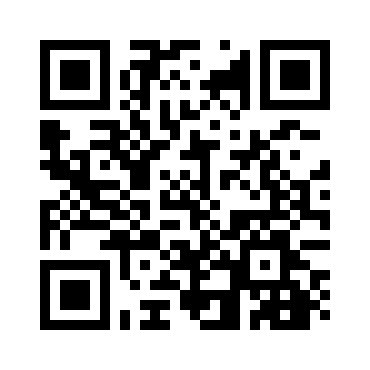 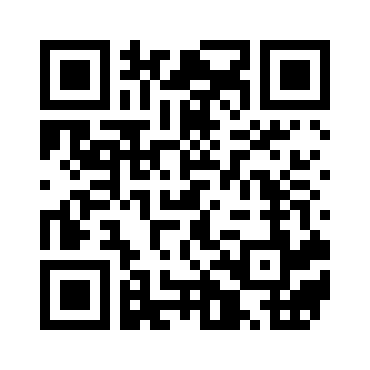 Dit is vraag 5Dit is antwoord 6Dit is antwoord 5Dit is vraag 6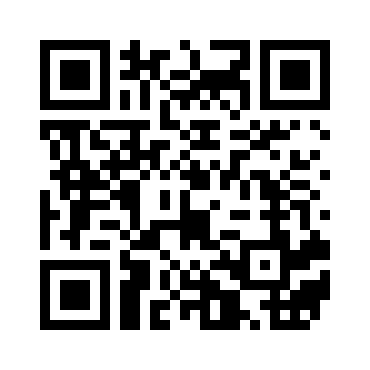 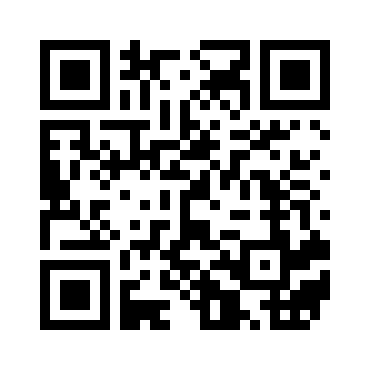 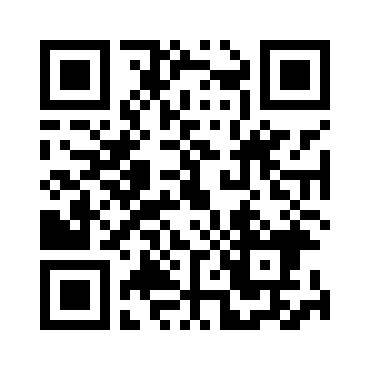 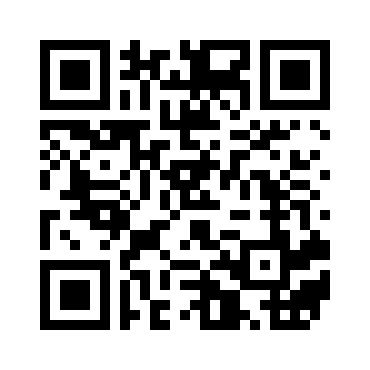 Dit is antwoord 7Dit is antwoord 8Dit is vraag 7Dit is vraag 8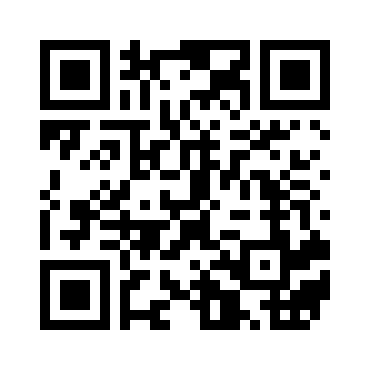 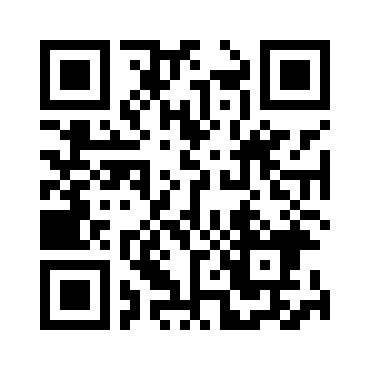 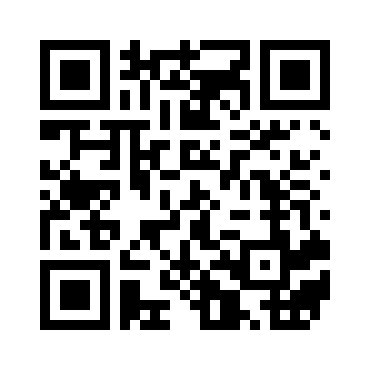 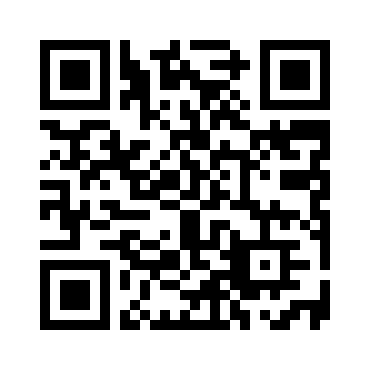 Dit is vraag 9Dit is antwoord 10Dit is antwoord 9Dit is vraag 10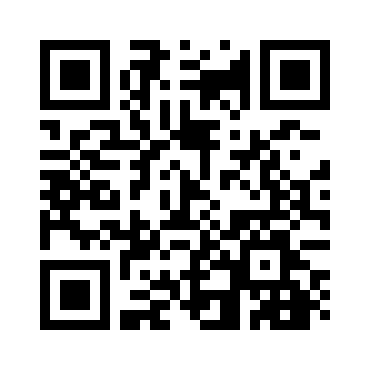 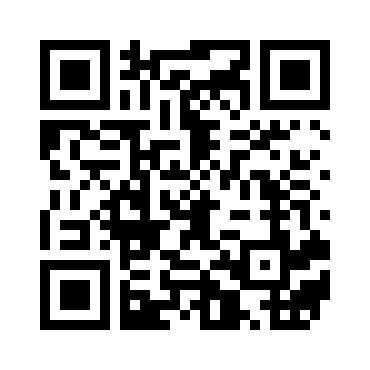 